Najprije žutom bojicom oboji pčelicu, a zatim je izreži i zalijepi.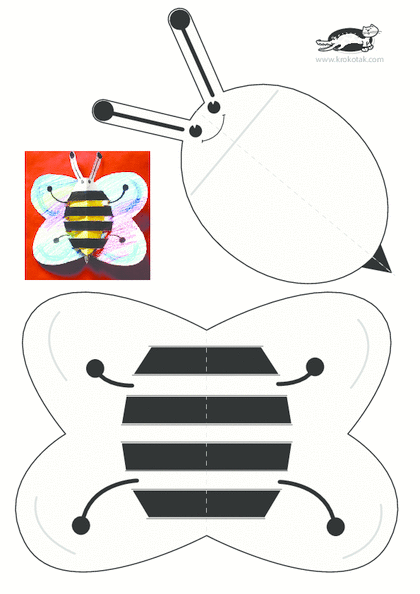 Oboji proljetnu odjeću.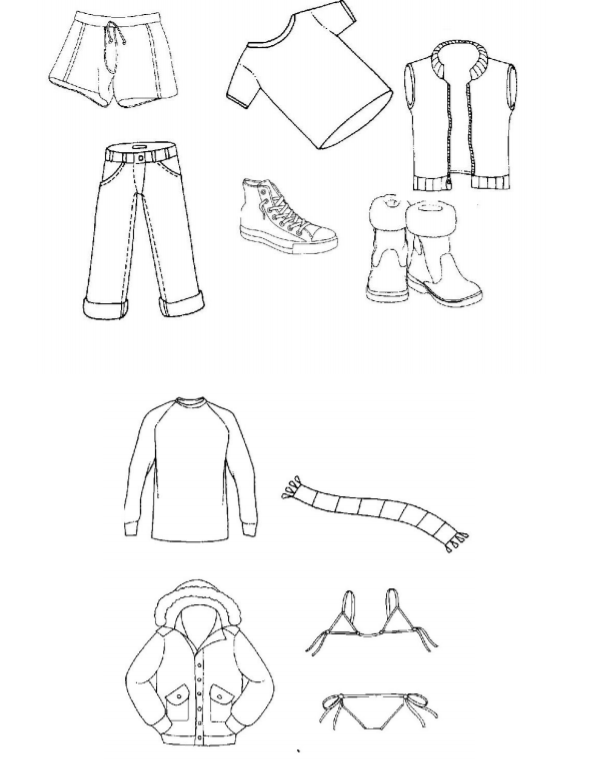 